ДОГОВОР НА УЧАСТИЕ В ВЫСТАВКЕ №  	г. Самара	«_    » 	2019 г. 	,именуемый  в дальнейшем «Заказчик», в      лице 		,       действующего       на     основании 	, с одной   стороны, и ООО «Предприятие  «Новая техника», именуемое в дальнейшем «Исполнитель», в лице директора Боргеста Николая Михайловича, действующего на основании Устава «Исполнитель», с другой стороны, в соответствии с рамочным договором с ИСОИ РАН на оказание услуг № 2-2019 от «26» февраля 2019 г., заключили настоящий Договор о нижеследующем:ПРЕДМЕТ ДОГОВОРАЗаказчик поручает, а Исполнитель обязуется обеспечить участие представителей Заказчика (Просто Заказчика, если договор с физ. лицом) на Выставке (далее по тексту – Выставка),  проводимой  в  рамках  V  Международной  конференции  и  молодежной    школы«Информационные технологии и нанотехнологии» в г. Самара. Конференция проводится в период с 21 по 24 мая 2019 г. по адресу: г. Самара, ул. Молодогвардейская д. 151Условия участия указаны на сайте Конференции www.itnt-conf.orgОБЯЗАННОСТИ СТОРОНЗаказчик принимает на себя следующие обязанности:Оформить заявку на участие в Выставке и оплатить участие Заказчика (или его представителей).В 	-дневный  срок  до  открытия  выставки предоставить Исполнителю все сведения, необходимые для размещения экспонатов (необходимый размер выставочных площадей, условия экспонирования, хранения и т.п.). Транспортировать своими силами и за свой счет на выставку и с выставки, предлагаемые к экспонированию изделия, если иное не будет предусмотрено настоящим договором.Обеспечить сопровождение демонстрации экспонатов пояснениями специалистов.Обеспечить сохранность выставляемых экспонатов в часы работы экспозиции.По окончании Выставки подписать акт оказанных услуг (Приложение №2).Исполнитель принимает на себя следующие обязанности:Обеспечить участие представителей Заказчика в Выставке с размещением его на выставочных площадях размером 4 м2/1 место по адресу 443001, г. Самара, ул. Молодогвардейская 151.Обеспечить представителя Заказчика Выставки раздаточными материалами.Обеспечить условия наиболее эффективной демонстрации изделий (электро-, тепло-  и т.п. снабжение).Обеспечить условия для сохранности экспонатов во вневыставочное время.По окончании Выставки подписать акт оказанных услуг (Приложение №2).ПОРЯДОК ВЗАИМОРАСЧЕТОВСтоимость   1   места,   предоставляемого    Исполнителем    Заказчику,    составляет   30000 (Тридцать тысяч) рублей на весь период выставки. НДС не предусмотрен, согласно статье 346.11, гл. 26.2 НК РФ.Заказчик оплачивает 	мест.Общая  стоимость договора составляет	( 	) рублей. НДС не предусмотрен, согласно статье 346.11, гл. 26.2 НК РФ.СРОКИ ДЕЙСТВИЯ ДОГОВОРА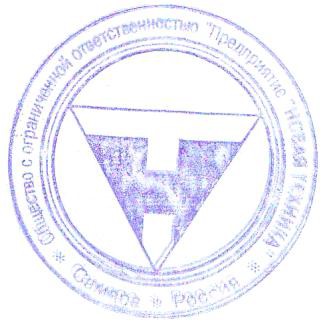 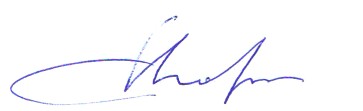 Настоящий договор действует с момента его подписания до завершения взаиморасчетов.Взаимные претензии сторонами могут быть предъявлены друг к другу в течение месяца со дня официального закрытия выставки.ОТВЕТСТВЕННОСТЬ СТОРОНЗа неисполнение или ненадлежащее исполнение обязательств по настоящему договору стороны несут ответственность в соответствии с действующим законодательством и условиями настоящего договора.ЮРИДИЧЕСКИЕ АДРЕСА И БАНКОВСКИЕ РЕКВИЗИТЫ СТОРОНПриложение № 1АКТ ОКАЗАННЫХ УСЛУГпо Договору № _	от « 	» 	2019 г. 	,именуемый    в   дальнейшем«Заказчик», в лице 		, действующего на основании 	, с одной  стороны, и ООО  «Предприятие «Новая техника», именуемое в дальнейшем «Исполнитель», в лице директора Боргеста Николая Михайловича, действующего на основании Устава «Исполнитель», с другой стороны, составили  настоящий  Акт о том, что:Исполнитель   оказал   услуги   в   соответствии   с    Договором   №	от«_    »_ 	2019 г.,  в период с 21 по 24 мая 2019 г. обеспечил участие представителей Заказчика (просто Заказчика, если договор с физ. лицом) в Выставке.Общая  стоимость  оказанных  услуг  составляет	рублей, НДС не предусмотрен, согласно статье 346.11, гл. 26.2 НК РФ. Оплата произведена в полном объеме.Качество оказанных услуг соответствует условиям Договора.Заказчик к Исполнителю претензий не имеет.ИсполнительЗаказчикООО "Предприятие "Новая техника" Юридический адрес:443013, г Самара, пр-т Карла Маркса, 24-76 ИНН/КПП 6315509410/631501001Р/с 40702810900003645567в Приволжском филиале АО «Банк Интеза» г. Нижний НовгородБИК 042202841к/с 30101810500000000841 ОКПО 11005064ОКАТО 36401000000 ОГРН 1026300964821Директор ООО «Предприятие«Новая техника» 	Н.М. Боргест МПИсполнительЗаказчикООО "Предприятие "Новая техника" Юридический адрес:443013, г Самара, пр-т Карла Маркса, 24-76 ИНН/КПП 6315509410/631501001Р/с 40702810900003645567в Приволжском филиале АО «Банк Интеза» г. Нижний НовгородБИК 042202841к/с 30101810500000000841 ОКПО 11005064ОКАТО 36401000000 ОГРН 1026300964821Директор ООО «Предприятие«Новая техника» 	Н.М. Боргест МП